ОБЩЕРОССИЙСКИЙ ПРОФСОЮЗ ОБРАЗОВАНИЯСВЕРДЛОВСКАЯ ОБЛАСТНАЯ ОРГАНИЗАЦИЯОбзор СМИ с 14.12.2020 по 21.12.2020г. Россия входит в топ-20 стран с развитой системой дополнительного образования детей16 декабря 202014–15 декабря более 20 тысяч педагогов приняли участие в VII Всероссийском совещании работников сферы дополнительного образования детей. «Дополнительное образование детей в нашей стране является уникальной, единственной в мире государственной системой, объединившей воспитание, обучение и развитие детей с лучшими педагогическими традициями» - Заместитель Министра просвещения России Денис Грибов. https://edu.gov.ru/press/3250/rossiya-vhodit-v-top-20-stran-s-razvitoy-sistemoy-obrazovaniya-detey/Владимир Путин ответил на вопросы, связанные с образованием, на ежегодной пресс-конференции с участием федеральных и зарубежных СМИ17 декабря 2020Обучение в онлайн-формате никогда не заменит личного контакта между учащимися и педагогами, однако использование цифровых технологий расширяет возможности образования, и государство уделяет особое внимание вопросу обеспечения школ высокоскоростным интернетом, особенно в небольших населённых пунктах. Кроме того, Владимир Путин ответил на вопрос об оплате труда педагогов. Он подчеркнул, что государство будет поднимать различным категориям граждан, в том числе учителям, уровень заработной платы, отметив, что минимальный размер оплаты труда не может быть меньше прожиточного минимума.https://edu.gov.ru/press/3256/vladimir-putin-otvetil-na-voprosy-svyazannye-s-obrazovaniem-na-ezhegodnoy-press-konferencii-s-uchastiem-federalnyh-i-zarubezhnyh-smi/Состоялось совещание с председателями предметных комиссий Свердловской области17 декабря 2020В Министерстве образования и молодежной политики Свердловской области состоялось совещание с председателями предметных комиссий Свердловской области. Участники совещания обсудили итоги работы предметных комиссий по проверке экзаменационных работ участников единого государственного экзамена в 2020 году. https://minobraz.egov66.ru/news/item?id=3089Владимир Путин: оплата ставки педагогов в регионах России будет выровнена17 декабря 2020Отвечая на вопрос в ходе ежегодной пресс-конференции, глава государства пообещал, что оплата ставки педагогов во всех регионах страны будет выровнена.https://ug.ru/vladimir-putin-oplata-stavki-pedagogov-v-regionah-rossii-budet-vyrovnena/Календарь воспитательной работы включили в общеобразовательную программу18 декабря 2020Министерство просвещения России включило календарь воспитательной работы в общеобразовательную программу. Соответствующий приказ опубликован на официальном портале правовой информации.https://ug.ru/kalendar-vospitatelnoj-raboty-vklyuchili-v-obshheobrazovatelnuyu-programmu/Как получить новогодние детские выплаты и кому надо писать заявление18 декабря 2020Президент России Владимир Путин в ходе ежегодной пресс-конференции объявил о новогодней выплате для семей с детьми. Как будет происходить процедура выплат можно узнать по ссылке:https://vogazeta.ru/articles/2020/12/18/viplati/16015-kak_poluchit_novogodnyuyu_detskuyu_vyplatu_i_komu_nado_pisat_zayavlenieМинпросвещения России совместно с Рособрнадзором сократило бумажную нагрузку на учителей18 декабря 2020Министерство просвещения Российской Федерации направляет во все регионы перечень отчётной документации, ограничивающий избыточную бюрократическую нагрузку на педагогов. Документ подготовлен совместно с Федеральной службой по надзору в сфере образования и науки и является частью плановой масштабной работы Министерства по повышению престижа педагогической профессии, её совершенствованию.https://edu.gov.ru/press/3261/minprosvescheniya-rossii-sovmestno-s-rosobrnadzorom-sokratilo-bumazhnuyu-nagruzku-na-uchiteley/Правительство выделит 1 млрд рублей на обеспечение школ современными образовательными программами18 декабря 2020Правительство выделит 1 млрд рублей на обеспечение школ современными образовательными программами, пишет телеграм-канал "Большая перемена".В первую очередь закупят цифровые конспекты по всем общеобразовательным предметам с 1-го по 11-й классы, а также интерактивные обучающие материалы – игры, тесты, виртуальные лаборатории, мультимедийные карты, хрестоматии, архивные и исторические документы.https://vogazeta.ru/articles/2020/12/18/quality_of_education/16014-pravitelstvo_vydelit_1_mlrd_rubley_na_obespechenie_shkol_sovremennymi_obrazovatelnymi_programmamiСвердловский областной комитетОбщероссийского Профсоюза образования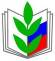 